Circ. n. 181WebBusto A. 15/11/2013                                                               Ai Docenti ed                                                                                                agli Studenti                                                                                                                                                                                                                                                                                                                di tutte le classi prime                                                                  Oggetto: prova comune di ScienzeIl giorno 05/12/13, dalle ore 9.55 alle ore 10.50, si svolgerà la prova comune di Scienze che coinvolgerà tutte le classi prime del Liceo Classico, del Liceo Linguistico e  del Liceo delle Scienze Umane.I docenti, in servizio nelle classi sopra indicate alla terza ora di lezione, consegneranno le prove agli allievi ed avranno cura di vigilare affinché gli studenti, disposti in file di banchi parallele e distanziate, svolgano il compito senza scorrettezze comportamentali.                                                                                             Il Dirigente Scolastico                                                                                                     Prof.ssa Cristina Boracchi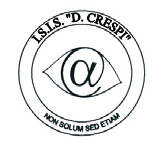 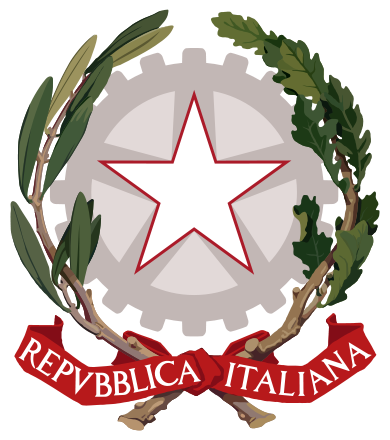 ISTITUTO DI ISTRUZIONE SECONDARIA  “DANIELE CRESPI” Liceo Internazionale Classico e  Linguistico VAPC02701R Liceo delle Scienze Umane VAPM027011Via G. Carducci 4 – 21052 BUSTO ARSIZIO (VA) www.liceocrespi.it-Tel. 0331 633256 - Fax 0331 674770 - E-mail: lccrespi@tin.itC.F. 81009350125 – Cod.Min. VAIS02700D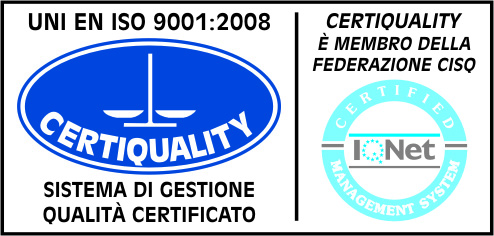 CertINT® 2012